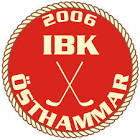 Valberedningens förslag till IBK Östhammars årsmöte 2018-08-23IBK Östhammars styrelse  
Mandatperiod: 2018-08-23 – 2019-08-23 Ordförande	Klas Persson	Förslag omval	på 1 årVice Ordförande 	Jacob Wiberg 	Förslag omval	på 1 år
Sekreterare	-	Kassör	Tony Lindström	Förslag omval 	på 1 årLedamot	Tobbe Jansson	Vald 2017	på 2 årLedamot	Joakim Gille	Förslag omval	på 2 årLedamot	Johan Lundholm	Förslag omval	på 2 årLedamot	Håkan Sundin	Förslag omval	på 2 årLedamot	Dag Sundström	Förslag omval	på 2 årLedamot	Linnea Gustafsson	Förslag nyval 	    på 1 årLedamot	Felicia Karlsson	Förslag nyval      på 1 årÖvriga poster:Revisor	Hanna Horneij	Vald 2017	på 2 årValberedning, flera	?	Förslag nyval	på 1 årMedlemsansvarig	Håkan Sundin	Förslag omval	på 2 år

Fråga från styrelsen till mötet:
- Sponsringsansvarig 	Tobbe Jansson	Förslag omval	på 1 år
- Ungdomsansvarig 	?		på 1 år- Lokal och IBIS ansvarig	Tony Lindstöm	Förslag omval	på 1 år 
- Utbildningsansvarig	Johan Lundholm	Förslag omval	på 1 år
- Domaransvarig	?	Förslag nyval	på 1 år
- Kioskansvarig	?	Förslag nyval	på 1 år - Hemsideansvarig/ LOK stöd	Jacob Wiberg	Förslag omval 	på 1 år
- Utvecklingsgrupp	?	Förslag nyval 	på 1 år
 (Spelimplementering, fadderverksamhet, 
spelar-/ledarrekrytering)
